Prodej bramborna uskladněníŽLUTÉAnuschka  A                                8,-KčMadeira    B                                8,-Kč   ČERVENÉ Red Fantasy   B                           8,-KčSHR LEOŠ MILER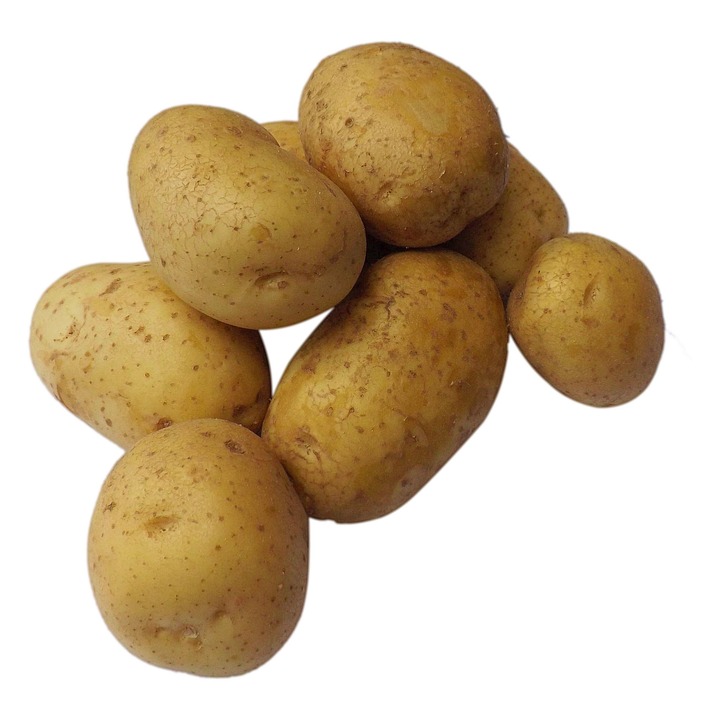 ČISTÁ 1TEL. KONTAKT 773957117